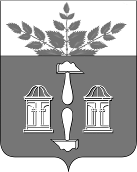 АДМИНИСТРАЦИЯ МУНИЦИПАЛЬНОГООБРАЗОВАНИЯ ЩЁКИНСКИЙ РАЙОНПОСТАНОВЛЕНИЕОб утверждении Устава муниципального казенного учреждения «Штаб народной дружины» в новой редакции В соответствии с Бюджетным кодексом Российской Федерации, Федеральным законом от 06.10.2003 № 131-ФЗ «Об общих принципах организации местного самоуправления в Российской Федерации», Федеральным законом от 12.01.1996 № 7-ФЗ «О некоммерческих организациях», постановлением администрации муниципального образования Щекинский район от 30.12.2014 № 12-2353 «Об утверждении Порядка создания, реорганизации, изменения типа и ликвидации муниципальных учреждений муниципального образования Щекинский район, утверждения Уставов муниципальных учреждений муниципального образования Щекинский район и внесения в них изменений», на основании Устава муниципального образования Щекинский район администрация муниципального образования Щекинский район ПОСТАНОВЛЯЕТ:1. Утвердить Устав муниципального казенного учреждения «Штаб народной дружины» в новой редакции (приложение). 2. Наделить полномочиями на обращение в регистрирующий орган для регистрации Устава в новой редакции Логутенко А.Н., директора муниципального казенного учреждения «Штаб народной дружины».3. Разместить постановление на официальном Портале муниципального образования Щекинский район.4. Постановление вступает в силу со дня подписания.УСТАВ МУНИЦИПАЛЬНОГО КАЗЕННОГО УЧРЕЖДЕНИЯ«ШТАБ НАРОДНОЙ ДРУЖИНЫ»г. Щекино, Тульская область2024 г.1. ОБЩИЕ ПОЛОЖЕНИЯ1.1. Полное наименование учреждения: муниципальное казенное учреждение «Штаб народной дружины».Сокращенное наименование учреждения: МКУ «Штаб НД».1.2. В связи с изменением типа муниципального учреждения «Штаб народной дружины» создано муниципальное казенное учреждение «Штаб народной дружины» на основании постановления администрации муниципального образования город Щекино Щекинского района от 11.11.2011 № 11-422 «О создании муниципального казенного учреждения «Штаб народной дружины».1.3. Организационно-правовая форма: муниципальное казенное учреждение.1.4. Наименование учреждения при создании: муниципальное учреждение «Штаб народной дружины». 1.5. Устав муниципального учреждения «Штаб народной дружины» утвержден постановлением администрации муниципального образования Щекинский район город Щекино Щекинского района от 10.01.2008 № 1-1, зарегистрирован решением Межрайонной инспекции Федеральной налоговой службы №10 по Тульской области от 23.01.2008 № 1087154001835.1.6. Учредителем Учреждения является муниципальное образование город Щекино Щекинского района.Функции и полномочия Учредителя Учреждения в соответствии с  нормативно правовыми актами Тульской области, нормативными правовыми актами муниципального образования Щекинский район осуществляет администрация муниципального образования Щекинский район (далее Учредитель). Отраслевым (функциональным) органом администрации муниципального образования Щекинский район, координирующим деятельность Учреждения, является Сектор по мобилизационной подготовке администрации муниципального образования Щекинский район.Взаимодействие Учреждения при осуществлении им бюджетных полномочий получателя бюджетных средств с главным распорядителем бюджетных средств – администрацией муниципального образования Щекинский район (далее ГРБС), в ведении которого оно находится, осуществляется в соответствии с Бюджетным кодексом Российской Федерации.1.7. Собственником имущества Учреждения является муниципальное образование город Щекино Щекинского района.1.8. Учреждение является юридическим лицом, имеет обособленное имущество, бюджетную смету, лицевой счет, открытый в финансовом управлении администрации муниципального образования Щекинский район, печать со своим наименованием, бланки, штампы. Если иное не предусмотрено бюджетным законодательством Российской Федерации, Учреждение от своего имени приобретает и осуществляет имущественные и неимущественные права, несет обязанности, выступает истцом и ответчиком в суде в соответствии с законодательством Российской Федерации.Муниципальные контракты, иные договоры, подлежащие исполнению за счет бюджетных средств, Учреждение заключает от имени муниципального образования Щекинский район в пределах доведенных Учреждению лимитов бюджетных обязательств, если иное не установлено Бюджетным кодексом Российской Федерации, и с учетом принятых и не исполненных обязательств.1.9. Учреждение отвечает по своим обязательствам находящимися в его распоряжении денежными средствами. При недостаточности указанных денежных средств субсидиарную ответственность по обязательствам Учреждения от имени муниципального образования город Щекино Щекинского района несет орган, осуществляющий бюджетные полномочия главного распорядителя средств бюджета.1.10. Учреждение осуществляет свою деятельность в соответствии с федеральными законами, нормативными правовыми актами Тульской области, нормативными правовыми актами муниципального образования Щекинский район, а также настоящим Уставом.1.11. Место нахождения Учреждения: 301243, Российская Федерация, Тульская область, Щекинский район, г. Щекино, ул. Свободы, д. 10.Почтовый адрес Учреждения: 301243, Российская Федерация, Тульская область, Щекинский район, г. Щекино, ул. Свободы, д. 10.2. ПРЕДМЕТ, ЦЕЛИ И ВИДЫ ДЕЯТЕЛЬНОСТИ УЧРЕЖДЕНИЯ2.1. Предметом деятельности и целями создания Учреждения является: исполнение муниципальных функций в целях обеспечения реализации полномочий муниципального образования город Щекино Щекинского района в сфере оказания поддержки гражданам и их объединениям, участвующим в охране общественного порядка, создания условий для деятельности народных дружин, предусмотренных федеральными законами, нормативными правовыми актами Тульской области, нормативными правовыми актами муниципального образования город Щекино Щекинского района.2.2. Целями деятельности Учреждения является оказание муниципальных услуг, выполнение работ и (или) исполнение муниципальных функций в целях обеспечения реализации предусмотренных  законодательством Российской Федерации, нормативными правовыми актами Тульской области, нормативными правовыми актами муниципального образования город Щекино Щекинского района полномочий муниципального образования город Щекино Щекинского района в сфере оказания поддержки гражданам и их объединениям, участвующим в охране общественного порядка, создания условий для деятельности народных дружин, финансируемых из бюджета муниципального образования город Щекино Щекинского района.2.3. Основными видами деятельности являются:2.3.1. Обеспечение выполнения функций муниципального заказчика путем осуществления закупок на выполнение работ по обеспечению реализации предусмотренных законодательством Российской Федерации, нормативными правовыми актами Тульской области, нормативными правовыми актами муниципального образования город Щекино Щекинского района полномочий муниципального образования город Щекино Щекинского района в сфере оказания поддержки гражданам и их объединениям, участвующим в охране общественного порядка, создания условий для деятельности народных дружин, в том числе на закупку и поставку материально-технических ресурсов, оказанию услуг для нужд муниципального образования, а именно:1) планирование закупок;2) обоснование закупок;3) обоснование начальной (максимальной) цены контракта;4) обязательное общественное обсуждение закупок;5) привлечение экспертов, экспертных организаций;6) подготовка и размещение в единой информационной системе в сфере закупок извещения об осуществлении закупки, документации о закупках, проектов контрактов;7) рассмотрение банковских гарантий и организация осуществления уплаты денежных сумм по банковской гарантии;8) заключение контрактов (договоров);9) обеспечение контроля, в том числе за соблюдением сроков и качеством выполнения работ, оказания услуг, сроков поставки товара в рамках заключенных контрактов (договоров); 10) приемка поставленного товара, выполненной работы (ее результатов), оказанной услуги, а также отдельных этапов поставки товара, выполнения работы, оказания услуги, предусмотренных контрактом (договором), включая проведение экспертизы поставленного товара, результатов выполненной работы, оказанной услуги, а также отдельных этапов исполнения контракта (договора), обеспечение создания приемочной комиссии;11) организация оплаты поставленного товара, выполненной работы (ее результатов), оказанной услуги, отдельных этапов исполнения контракта (договора);12) взаимодействие с поставщиком (подрядчиком, исполнителем) при изменении, расторжении контракта (договора);13) организация включения в реестр недобросовестных поставщиков (подрядчиков, исполнителей) информации о поставщике (подрядчике, исполнителе);14) осуществление подготовки материалов для выполнения претензионной работы, направление поставщику (подрядчику, исполнителю) требования об уплате неустоек (штрафов, пеней) в случае неисполнения или ненадлежащего исполнения контрактов (договоров).2.3.2. Оказание содействия гражданам и их объединениям, участвующим в охране общественного порядка, правоохранительным органам в их деятельности с целью предупреждения и пресечения правонарушений, в мероприятиях по поддержанию правопорядка на улицах и в общественных местах, в обеспечении безопасности дорожного движения транспорта и пешеходов, предупреждении дорожно-транспортных происшествий.2.3.3. Оказание содействия антитеррористической комиссии муниципального образования Щекинский район, антинаркотической комиссии муниципального образования Щекинский район, комиссии по профилактике правонарушений муниципального образования Щекинский район, правоохранительным органам в организации и проведении мероприятий антитеррористической, антинаркотической направленности, профилактике правонарушений.2.3.4. Профилактическая работа по предупреждению преступлений и административных правонарушений, повышению уровня правосознания граждан. Пропаганда здорового образа жизни и соблюдения законов Российской Федерации.2.3.5. Оказание содействия комиссии по делам несовершеннолетних муниципального образования Щекинский район, участие в работе по предупреждению и пресечению детской беспризорности и безнадзорности, правонарушений среди несовершеннолетних, в индивидуальной профилактической работе с родителями или законными представителями несовершеннолетних, допускающих правонарушения.2.3.6. Оказание содействия в обеспечении безопасности населения и охране общественного порядка при возникновении стихийных бедствий, катастроф, аварий, эпидемий, иных чрезвычайных ситуаций и ликвидации их последствий.2.3.7. Обобщение и анализ получаемой информации о состоянии правопорядка. Доведение информации до сведения органов местного самоуправления муниципального образования Щекинский район, ОМВД России по Щекинскому району. Внесение предложений по укреплению правопорядка, устранению причин и условий, способствующих совершению правонарушений.2.3.8. Учреждение может осуществлять приносящую доход деятельность лишь постольку, поскольку это служит достижению целей, ради которых оно создано, и соответствующую этим целям.2.3.9. Учреждение не вправе отказаться от выполнения муниципального задания, которое может устанавливаться для него главным распорядителем бюджетных средств.2.3.10. Учреждение не вправе осуществлять виды деятельности, не указанные в настоящем Уставе.3. ОРГАНИЗАЦИЯ ДЕЯТЕЛЬНОСТИ И УПРАВЛЕНИЕ УЧРЕЖДЕНИЕМ3.1. СТРУКТУРА ОРГАНОВ УПРАВЛЕНИЯ УЧРЕЖДЕНИЕМ3.1.1. Контроль за деятельностью Учреждения осуществляет Учредитель.3.1.2.Управление Учреждением осуществляется в соответствии с федеральными законами, нормативными правовыми актами Тульской области, нормативными правовыми актами муниципального образования Щекинский район и настоящим Уставом.3.1.3. Исполнительным органом Учреждения является его руководитель.3.1.4. Учредитель, определяет цели, условия и порядок деятельности Учреждения, утверждает Устав, по согласованию с Главой администрации муниципального образования Щекинский район назначает и освобождает от должности руководителя Учреждения, заслушивает отчет о деятельности не реже одного раза в полугодие.3.2. РУКОВОДИТЕЛЬ УЧРЕЖДЕНИЯ3.2.1. Учреждение возглавляет директор.3.2.2.Директор учреждения назначается Главой администрации муниципального образования Щекинский район.Отношения по регулированию труда директора Учреждения оформляются трудовым договором, заключаемым между Учредителем и директором Учреждения.3.2.3. Учредитель при заключении трудового договора с директором Учреждения предусматривают в нем:1) права и обязанности директора;2) показатели оценки эффективности и результативности деятельности директора;3) условия оплаты труда директора;4) срок действия трудового договора.3.2.4. Директор Учреждения организует выполнение решений Учредителя по вопросам деятельности Учреждения.3.2.5. Директор Учреждения без доверенности действует от имени Учреждения, в том числе представляет его интересы, подписывает заключаемые Учреждением муниципальные контракты, иные договоры, подлежащие исполнению за счет бюджетных средств, от имени муниципального образования город Щекино Щекинского района в пределах доведенных Учреждению лимитов бюджетных обязательств, если иное не установлено Бюджетным кодексом Российской Федерации, и с учетом принятых и не исполненных обязательств.3.2.6. Директор Учреждения по согласованию с Учредителем утверждает структуру и/или штатное расписание Учреждения.3.2.7. Директор Учреждения утверждает годовую бухгалтерскую отчетность Учреждения и регламентирующие деятельность Учреждения внутренние документы, издает приказы и распоряжения, дает поручения и указания, обязательные для исполнения всеми работниками Учреждения.3.2.8. Директор Учреждения обязан:а) в случае установления Учреждению муниципального задания обеспечивать его выполнение в полном объеме;б) обеспечивать исполнение муниципальных контрактов и иных договорных обязательств, подлежащих исполнению за счет бюджетных средств, от имени муниципального образования Щекинский район;в) обеспечивать сохранность, рациональное использование имущества, закрепленного на праве оперативного управления за Учреждением;г) обеспечивать целевое и рациональное использование бюджетных средств, в том числе на оказание муниципальных услуг (выполнение работ) и соблюдение Учреждением финансовой дисциплины в соответствии с федеральными законами;д) обеспечивать составление и утверждение отчета о результатах деятельности Учреждения и об использовании имущества, закрепленного за ним на праве оперативного управления, в соответствии с требованиями, установленными Учредителем;е) обеспечивать своевременную выплату заработной платы работникам Учреждения, принимать меры по повышению размера заработной платы, а также обеспечивать безопасные условия труда работникам и нести ответственность в установленном порядке за ущерб, причиненный их здоровью и трудоспособности;ж) обеспечивать предварительное согласование с Учредителем распоряжения недвижимым имуществом Учреждения, закрепленным за ним на праве оперативного управления;з) обеспечивать предварительное согласование с Учредителем создания и ликвидации филиалов, открытие и закрытие представительств Учреждения;и) обеспечивать наличие мобилизационных мощностей и выполнение требований по гражданской обороне;к) выполнять иные обязанности, предусмотренные действующим законодательством и Уставом Учреждения, а также решениями и поручениями Учредителя.л) Директор учреждения несет персональную ответственность за:1) нецелевое использование средств бюджета муниципального образования Щекинский район;2) принятие обязательств сверх доведенных лимитов бюджетных обязательств;3) получение банковских кредитов;4) другие нарушения бюджетного законодательства.3.2.9. В случае временного отсутствия директора его обязанности исполняет лицо, назначенное приказом директора. В случае длительного отсутствия директора (длительная нетрудоспособность), а также при вакансии должности директора, его обязанности исполняет лицо, назначаемое администрацией Щекинского района в лице Главы администрации Щекинского района.4. ИМУЩЕСТВО И ФИНАНСОВОЕ ОБЕСПЕЧЕНИЕДЕЯТЕЛЬНОСТИ УЧРЕЖДЕНИЯ4.1. Финансовое обеспечение деятельности Учреждения осуществляется на основании бюджетной сметы за счет средств бюджета муниципального образования город Щекино Щекинского района.Финансовое обеспечение деятельности Учреждения включает:1) оплату труда работников Учреждения, командировочные и иные выплаты в соответствии с трудовыми договорами (служебными контрактами) и законодательством Российской Федерации, законодательством Тульской области и муниципальными правовыми актами муниципального образования Щекинский район;2) оплату поставок товаров, выполнения работ, оказания услуг для муниципальных нужд;3) уплату налогов, сборов и иных обязательных платежей в бюджетную систему Российской Федерации;4) возмещение вреда, причиненного Учреждением при осуществлении его деятельности.4.2. Источником финансового обеспечения Учреждения являются средства, выделяемые из бюджета муниципального образования город Щекино Щекинского района согласно утвержденной бюджетной смете, в том числе на выполнение муниципального задания (в случае его установления).4.3. Казенное учреждение осуществляет операции с бюджетными средствами через лицевые счета, открытые ему в финансовом управлении администрации муниципального образования Щекинский район (далее - Финансовый орган) в порядке, установленном Финансовым органом администрации муниципального образования Щекинский район.4.4. Учреждение обязано вести бухгалтерский учет, представлять бухгалтерскую отчетность и статистическую отчетность в порядке, установленном действующим законодательством.4.5. Заключение и оплата Учреждением муниципальных контрактов, иных договоров, подлежащих исполнению за счет средств бюджета муниципального образования город Щекино Щекинского района, осуществляется в пределах доведенных Учреждению лимитов бюджетных обязательств, если иное не установлено Бюджетным Кодексом, и с учетом принятых и неисполненных обязательств.4.6. Нарушение Учреждением требований пункта 4.5. при заключении муниципальных контрактов, иных договоров является основанием для признания их судом недействительными по иску Учредителя.4.7. В случае уменьшения Учреждению как получателю бюджетных средств главным распорядителем бюджетных средств ранее доведенных лимитов бюджетных обязательств, приводящего к невозможности исполнения Учреждением бюджетных обязательств, вытекающих из заключенных им муниципальных контрактов, иных договоров, Учреждение должно обеспечить согласование в соответствии с законодательством Российской Федерации о размещении заказов для государственных и муниципальных нужд новых условий по цене и (или) количеству (объемам) товаров (работ, услуг) муниципальных контрактов, иных договоров.4.8. Сторона муниципального контракта, иного договора вправе потребовать от Учреждения возмещения только фактически понесенного ущерба, непосредственно обусловленного изменением условий муниципального контракта, иного договора.4.9. При недостаточности лимитов бюджетных обязательств, доведенных Учреждению для исполнения его денежных обязательств, по таким обязательствам от имени муниципального образования Щекинский район отвечает соответственно орган, осуществляющий бюджетные полномочия ГРБС.4.10. Учреждение может осуществлять приносящую доходы деятельность, в соответствии с видами деятельности, установленными п.2.3.4.11. Доходы, полученные от приносящей доход деятельности, поступают в доход бюджета муниципального образования город Щекино Щекинского района.4.12.Учреждение не имеет право предоставлять и получать кредиты (займы), приобретать ценные бумаги. Субсидии и бюджетные кредиты Учреждению не предоставляется.4.13. Имущество Учреждения закрепляется за ним на праве оперативного управления в соответствии с Гражданским кодексом Российской Федерации.4.14. Земельный участок, необходимый для выполнения Учреждением своих уставных задач, предоставляется ему на праве постоянного (бессрочного) пользования.4.15. Собственником имущества и земельного участка является муниципальное образование город Щекино Щекинского района в лице органа по управлению муниципальным имуществом района, осуществляющим управление муниципальным имуществом района.4.16. Учреждение в отношении закрепленного за ним имущества осуществляет права пользования и распоряжения им в пределах, установленных законодательством и договором о закреплении имущества.4.17. Учредитель, из закрепленного за Учреждением имущества на праве оперативного управления, вправе изъять излишнее, неиспользуемое либо используемое не по назначению имущество и распорядиться им по своему усмотрению.4.18. Учреждение не вправе отчуждать либо иным способом распоряжаться недвижимым имуществом без согласия Учредителя и органа по управлению муниципальным имуществом района, осуществляющим управление муниципальным имуществом района.4.19. Учреждение обязано:4.19.1.Использовать закрепленное за ним муниципальное имущество по назначению в соответствии со своими уставными целями и предметом деятельности;4.19.2. Не допускать ухудшения технического состояния закрепленного за ним муниципального имущества, за исключением случаев, связанных с нормальным износом этого имущества в процессе эксплуатации;4.20. Учреждение не вправе вносить денежные средства и иное имущество в уставный (складочный) капитал других юридических лиц или иным образом передавать это имущество другим юридическим лицам в качестве их учредителя или участника.4.21.Учреждение использует закрепленное за ним имущество и имущество, приобретенное на средства, выделенные ему Учредителем, исключительно для осуществления целей и видов деятельности, закрепленных в Уставе.5. РЕОРГАНИЗАЦИЯ, ИЗМЕНЕНИЕ ТИПА, ЛИКВИДАЦИЯ УЧРЕЖДЕНИЯ5.1. Учреждение может быть реорганизовано в порядке, предусмотренном федеральными законами, нормативными правовыми актами Тульской области, нормативными правовыми актами муниципального образования Щекинский район или по решению суда.5.2. Изменение типа Учреждения осуществляется в порядке, установленном федеральными законами, нормативными правовыми актами Тульской области, нормативными правовыми актами муниципального образования Щекинский район, муниципального образования Щекинский район город Щекино Щекинского района.5.3. Принятие решения о ликвидации и проведение ликвидации Учреждения осуществляются в порядке, установленном законодательством.5.4. Имущество Учреждения, оставшееся после удовлетворения требований кредиторов, а также имущество, на которое в соответствии с федеральными законами не может быть обращено взыскание по обязательствам Учреждения, передается ликвидационной комиссией в казну муниципального образования Щекинский район.6. ВНЕСЕНИЕ ИЗМЕНЕНИЙ И ДОПОЛНЕНИЙ В УСТАВИзменения и дополнения в Устав вносятся в порядке, установленном действующим законодательством Российской Федерации. __________________________________________ от  16.04.2024№  4 – 440Глава администрации муниципального образования Щёкинский районА.С. ГамбургУТВЕРЖДЕНпостановлением администрациимуниципального образованияЩекинский районот 16.04.2024  № 4 – 440СОГЛАСОВАНО:Заместитель главы администрации –начальник финансового управленияадминистрации муниципального образованияЩекинский район_____________Е.Н. Афанасьева« 12 »  апреля 2024 г.СОГЛАСОВАНО:Начальник управленияархитектуры, земельныхи имущественных отношенийадминистрации муниципальногообразования Щекинский район________________С.В. Зыбин« 12 »  апреля 2024 г.СОГЛАСОВАНО:Председателькомитета по правовой работе администрации муниципального образованияЩекинский район_____________Л.Н. Сенюшина« 11 »  апреля 2024 г.